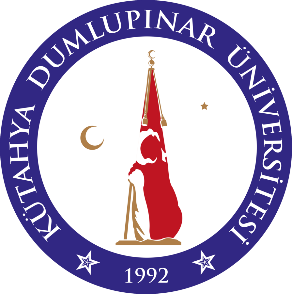 KÜTAHYA DUMLUPINAR ÜNİVERSİTESİ TOPLUMSAL KATKI  POLİTİKA BELGESİ   Kütahya Dumlupınar Üniversitesi varoluş amacına uygun olarak kültürel, sosyal faaliyetler ve araştırma-geliştirme faaliyetleri ile yerel ve ulusal açıdan toplumsal kalkınmaya katkı sağlamayı amaçlamaktadır. Bu doğrultuda üniversitemizin toplumsal katkı strateji ve politika belgesi;Yerel düzeyde kültürel ve tarihi mirasın dünyaya tanıtılmasının sağlanması,Ulusal düzeyde toplum refahını arttıracak, sosyal inovasyonların sağlanması,Ülke kaynaklarının verimli kullanılmasını sağlayacak sürdürülebilirlik çalışmalarının desteklenmesi, Toplumda sorun çözümü odaklı düşünen ve gelişmelere açık insanların yetiştirilmesinin sağlanması, için teşvik ve yardımda bulunmaktadır.